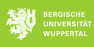 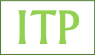 PROGRAMMOberseminar am Lehrstuhl für Theoretische Philosophie & Phänomenologie(Prof. Alexander Schnell)Wintersemester 2018/20191. TEIL: Dienstags, 8 Uhr 45 – 10 Uhr 15, Raum O. 11. 40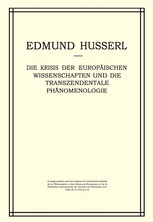 Edmund Husserl: „Die Frage nach dem Ursprung der Geometrie als intentionalhistorisches Problem“ (Die Krisis der europäischen Wissenschaften und die transzendentale Phänomenologie, Husserliana VI, Beilage III zu § 9a)16. Oktober 2018: 1. Sitzung: Einleitung
23. Oktober 2018: 2. Sitzung: Husserliana VI, S. 365 – S. 366 (Z. 42)30. Oktober 2018: 3. Sitzung: Husserliana VI, S. 366 (Z. 43) – S. 369 (Z. 4)6. November 2018: 4. Sitzung: Husserliana VI, S. 369 (Z. 4) – S. 371 (Z. 17)13​. November 2018: 5. Sitzung: Husserliana VI, S. 371 (Z. 18) – 373 (Z. 10)
20. November 2018: 6. Sitzung: Husserliana VI, S. 373 (Z. 11) – 27. November 2018: 7. Sitzung: Husserliana VI, S. 378 (Z. 38)4. Dezember 2018: 8. Sitzung: Husserliana VI, S. 378 (Z. 39) – S. 381 (Z. 27)
11. Dezember 2018: 9. Sitzung: Husserliana VI, S. 381 (Z. 28) – 18. Dezember 2018: 10. Sitzung: Husserliana VI, S. 386 (Z. 29)8. Januar 2019: 11. Sitzung: I. Fazakas: Merleau-Ponty15. Januar 2019: 12. Sitzung: T. Heller: Derrida22. Januar 2019: 13. Sitzung: P. Flock: Richir29. Januar 2019: 14. Sitzung: Rekapitulation und Schluss